Российская Федерация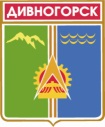 Администрация города ДивногорскаКрасноярского краяП О С Т А Н О В Л Е Н И Е 19.02.2018г.		                           г. Дивногорск			      	     № 18п Об утверждении регламента осуществления мониторинга политических, социально-экономических и иных процессов, оказывающих влияние на ситуацию в области противодействия терроризму и экстремизму	 Во исполнение Федерального закона от 06.10.2003 N 131-ФЗ                               (ред. от 07.06.2017) "Об общих принципах организации местного самоуправления в Российской Федерации", рекомендаций Национального антитеррористического комитета и антитеррористической комиссии Красноярского края, а также в целях повышения эффективности работы по профилактике терроризма и экстремизма на территории муниципального образования г. Дивногорск Красноярского края, руководствуясь статьями 43, 53 Устава города, ПОСТАНОВЛЯЮ 1. Утвердить Регламент осуществления мониторинга политических, социально-экономических и иных процессов, оказывающих влияние на ситуацию в области противодействия терроризму и экстремизму (приложение 1).2. Секретарю муниципальной антитеррористической группы в муниципальном образовании г. Дивногорск Красноярского края (далее – МАГ) организовать проведение ежеквартального мониторинга политических, социально-экономических и иных процессов, оказывающих влияние на ситуацию в области противодействия терроризму и экстремизму на территории муниципального образования г. Дивногорск Красноярского краяПостановление вступает в силу со дня его официального опубликования. Контроль за исполнением настоящего постановления оставляю за собой.Глава города                                                                                                Е.Е. ОльПриложение 1к постановлению администрации от 18.02. 2018     №18п РЕГЛАМЕНТОСУЩЕСТВЛЕНИЯ МОНИТОРИНГА ПОЛИТИЧЕСКИХ,СОЦИАЛЬНО-ЭКОНОМИЧЕСКИХ И ИНЫХ ПРОЦЕССОВ, ОКАЗЫВАЮЩИХВЛИЯНИЕ НА СИТУАЦИЮ В ОБЛАСТИ ПРОТИВОДЕЙСТВИЯТЕРРОРИЗМУ И ЭКСТРЕМИЗМУ1. Общие положения1.1. Мониторинг представляет собой систему мероприятий по наблюдению, изучению, сбору, анализу и оценке информации о развитии политических, социально-экономических и иных процессов для своевременного выявления причин, условий и факторов, оказывающих дестабилизирующее влияние на обстановку в муниципальном образовании и способствующих проявлениям терроризма и экстремизма, а также тенденций их развития (далее - Мониторинг).1.2. Настоящий Регламент устанавливает порядок проведения мониторинга ситуаций в сфере противодействия терроризму и экстремизму на территории муниципального образования г. Дивногорск Красноярского края (далее - МО).1.3. Органы местного самоуправления МО принимают участие в осуществлении мониторинга в пределах своих полномочий в соответствии с действующим законодательством.2. Цели и задачи Мониторинга2.1. Основной целью Мониторинга является своевременное выявление причин и условий, способствующих проявлениям терроризма и экстремизма на территории МО, и выработка предложений по их устранению.2.2. В ходе Мониторинга решаются следующие задачи:- наблюдение, изучение и сбор объективной информации об общественно-политических, социально-экономических и иных процессах, оказывающих дестабилизирующее влияние на обстановку в МО и способствующих проявлениям терроризма и экстремизма;- системный анализ и оценка получаемой информации;- своевременное выявление причин и условий, способствующих формированию социальной базы терроризма и экстремизма, снижению уровня защищенности объектов от возможных террористических посягательств и степени готовности сил и средств для минимизации и ликвидации последствий их проявлений;- предоставление в МАГ систематизированной информации о политических, социально-экономических и иных процессах, оказывающих дестабилизирующее влияние на обстановку в МО и способствующих проявлениям терроризма и экстремизма;- обоснование предложений и рекомендаций по планированию и реализации неотложных и долгосрочных мероприятий по устранению причин и условий, оказывающих дестабилизирующее влияние на обстановку в МО и способствующих проявлениям терроризма и экстремизма;- совершенствование технологий и методик информационного Мониторинга;- организация информационного взаимодействия субъектов и участников системы Мониторинга.3. Организационные основы проведения Мониторинга3.1. Мониторинг в сфере противодействия терроризму и экстремизму организует секретарь МАГ (далее - Уполномоченный орган).3.2. Объектами Мониторинга являются политические, социально-экономические, криминогенные, техногенные и иные процессы и явления на территории МО.3.3. Субъектами Мониторинга являются органы местного самоуправления, муниципального образования г. Дивногорск Красноярского края, общественные объединения, учреждения, предприятия и организации, которые при реализации своих полномочий в пределах своей компетенции обеспечивают проведение Мониторинга политических, социально-экономических и иных процессов, оказывающих влияние на ситуацию в сфере противодействия терроризму и экстремизму.3.4. Уполномоченный орган вправе запрашивать информацию, необходимую для осуществления Мониторинга, у органов федеральных органов власти, органов местного самоуправления муниципального образования г. Дивногорск Красноярского края, у общественных объединений, учреждений, предприятий и организаций (далее - Участники Мониторинга).3.5. Субъекты Мониторинга ежеквартально представляют в Уполномоченный орган до 5 числа месяца, следующего за отчетным периодом, информационно-аналитические материалы согласно прилагаемой форме (приложение 2) о выявленных условиях и факторах, оказывающих дестабилизирующее влияние на обстановку в МО и способствующих проявлениям терроризма и экстремизма, по направлениям деятельности и согласно Перечню сведений, представляемых Участниками Мониторинга по итогам мониторинга политических, социально-экономических и иных процессов, оказывающих влияние на ситуацию в области противодействия терроризму и экстремизму (приложение 3).3.6. Информационно-аналитические материалы направляются в Уполномоченный орган по электронной почте (адрес: guravlev-vus@bk.ru), по факсу:             (8-391-44) 3-36-55 и на бумажном носителе в установленные сроки.3.7. Информационно-аналитические материалы должны содержать:- анализ выявленных в ходе мониторинга причин, условий и факторов, оказывающих дестабилизирующее влияние на обстановку в МО и способствующих проявлениям терроризма и экстремизма;- оценку динамики развития выявленных условий и факторов, оказывающих дестабилизирующее влияние на обстановку в МО и способствующих проявлениям терроризма и экстремизма (по сравнению с предыдущим периодом);- выводы о степени угрозы безопасности населения и инфраструктуры;- предложения по устранению выявленных причин, условий и факторов, оказывающих дестабилизирующее влияние на обстановку в МО и способствующих проявлениям терроризма и экстремизма;- иные проблемные вопросы в сфере противодействия терроризму и экстремизму на территории МО.3.8. Информационно-аналитические материалы могут содержать результаты научных исследований и социологических опросов, в ходе которых выявлены негативные факторы, оказывающие дестабилизирующее воздействие на ситуацию в сфере противодействия терроризму и экстремизму, диаграммы, схемы, таблицы и иные иллюстрированные материалы.3.9. Уполномоченный орган дважды в год (до 15июля текущего года, до              15января года, следующего за отчетным).) обеспечивает предоставление в АТК сводной информации об общественно-политических, социально-экономических и иных процессах, оказывающих дестабилизирующее влияние на обстановку в МО и способствующих проявлениям терроризма и экстремизма по установленной АТК форме.4. Направления осуществления Мониторинга4.1. Мониторинг осуществляется по следующим направлениям:4.1.1. Состояние социально-экономический обстановки в МО, в том числе уровень доходов населения, безработицы, задержки выплаты заработной платы. Влияние социально-экономических процессов на обстановку в сфере противодействия терроризму и экстремизму.4.1.2. Оценка отношения населения к органам государственной власти, местного самоуправления, степень его протестной активности, включая количество протестных акций, в том числе политической направленности, и их участников.Влияние политического и протестного потенциала населения на террористическую и экстремистскую активность в МО.4.1.3. Состояние межнациональных и межконфессиональных отношений.Наличие конфликтов, фактов пропаганды национальной, расовой и религиозной розни. Причины и организаторы. Деструктивная деятельность религиозных групп и организаций, степень их вовлеченности в террористическую и экстремистскую деятельность.4.1.4. Противоречия во взаимоотношениях органов государственной власти и органов местного самоуправления Красноярского края, оказывающие дестабилизирующее воздействие на развитие социально-экономической и общественно-политической обстановки в регионе, а также негативно влияющие на функционирование общегосударственной системы противодействия терроризму и экстремизму.4.1.5. Динамика численности населения МО за счет внутренней и внешней миграции. Основные группы мигрантов, их численность в процентном соотношении к постоянно проживающему населению.Влияние миграционных процессов на обстановку в сфере противодействия терроризму и экстремизму.4.1.6. Количество потенциальных объектов террористических посягательств и мест массового пребывания людей в МО, состояние их антитеррористической защищенности.Результаты проверок, выявленные недостатки, принятые меры по их устранению.4.1.7. Проблемные вопросы правоприменительной практики в сфере противодействия терроризму, экстремизму и их идеологии.4.1.8. Неисполненные решения НАК, АТК и МАГ, причины и принятые меры.4.1.9. Перечень и результаты реализации государственных программ, региональных подпрограмм, муниципальных программ, федеральных, региональных и муниципальных планов, включающих мероприятия по профилактике терроризма и экстремизма, а также по минимизации и (или) ликвидации последствий их проявлений.4.1.10. Основные результаты информационного взаимодействия территориальных органов федеральных органов исполнительной власти, исполнительных органов государственной власти и органов местного самоуправления МО в сфере противодействия терроризму и экстремизму.Существующие проблемы и недостатки в указанных сферах, принятые меры по их устранению.4.1.11. Проблемные вопросы в организации и проведении органами местного самоуправления МО мероприятий в сфере противодействия идеологии терроризма и экстремизма (конференции, круглые столы, семинары, митинги), в том числе с привлечением представителей научных кругов, деятелей культуры и гражданского общества.4.1.12. Результаты адресной профилактической работы с категориями населения, наиболее подверженными влиянию идеологии терроризма и экстремизма или попавшими под ее влияние, количество и виды проведенных профилактических мероприятий, число принявших в них участие лиц, а также лиц, решивших прекратить террористическую и экстремистскую деятельность.Результаты работы по склонению к отказу от противоправной (террористической и экстремистской) деятельности, а также по оказанию помощи обратившимся лицам в трудоустройстве, решении социально-бытовых и иных вопросов.4.1.13. Количество публикаций в муниципальных печатных и электронных СМИ, в том числе экстремистского характера, об антитеррористической и антиэкстремистской деятельности на территории муниципального образования. Основные темы, оценка обоснованности критических публикаций, принятые меры.4.1.14. Количество сотрудников органов местного самоуправления МО, участвующих на постоянной основе в мероприятиях по профилактике терроризма и экстремизма, из них - прошедших обучение на соответствующих профильных курсах повышения квалификации. Приложение 2к постановлению администрации от  18.02.2018     № 18пФОРМА ДОКЛАДАО РЕЗУЛЬТАТАХ МОНИТОРИНГА ПОЛИТИЧЕСКИХ,СОЦИАЛЬНО-ЭКОНОМИЧЕСКИХ И ИНЫХ ПРОЦЕССОВ, ОКАЗЫВАЮЩИХВЛИЯНИЕ НА СИТУАЦИЮ В ОБЛАСТИ ПРОТИВОДЕЙСТВИЯ ТЕРРОРИЗМУИ ЭКСТРЕМИЗМУ, В ____________ КВАРТАЛЕ 20 ___ Г.1. Состояние социально-экономической обстановки, в том числе уровень доходов населения, безработицы, задержки выплаты заработной платы. Влияние социально-экономических процессов на обстановку в сфере противодействия терроризму и экстремизму.2. Оценка отношения населения к органам государственной власти и местного самоуправления, степень его протестной активности, включая количество протестных акций, в том числе политической направленности, и их участников.Влияние политического и протестного потенциала населения на террористическую и экстремистскую активность.3. Состояние межнациональных и межконфессиональных отношений.Наличие конфликтов, фактов пропаганды национальной, расовой и религиозной розни. Причины и организаторы.Деструктивная деятельность религиозных групп и организаций, степень их вовлеченности в террористическую деятельность.4. Противоречия во взаимоотношениях органов государственной власти и органов местного самоуправления МО, оказывающие дестабилизирующее воздействие на развитие социально-экономической и общественно-политической обстановки в регионе, а также негативно влияющие на функционирование общегосударственной системы противодействия терроризму и экстремизму.5. Динамика численности населения МО за счет внутренней и внешней миграции.Основные группы мигрантов, их численность в процентном соотношении к постоянно проживающему населению.Влияние миграционных процессов на обстановку в сфере противодействия терроризму и экстремизму.6. Количество потенциальных объектов террористических посягательств и мест массового пребывания людей, состояние их антитеррористической защищенности.Результаты проверок (изучение состояния антитеррористической защищенности), выявленные недостатки, принятые меры по их устранению.7. Проблемные вопросы правоприменительной практики в сфере противодействия терроризму, экстремизму и их идеологии.8. Неисполненные решения НАК, АТК, МАГ, причины и принятые меры.9. Перечень и результаты реализации программ, подпрограмм, федеральных, региональных и муниципальных планов, включающих мероприятия по профилактике терроризма и экстремизма, а также по минимизации и (или) ликвидации последствий их проявлений.10. Основные результаты информационного взаимодействия территориальных органов федеральных органов исполнительной власти, исполнительных органов государственной власти и органов местного самоуправления МО в сфере противодействия терроризму и экстремизму.Существующие проблемы и недостатки в указанных сферах, принятые меры по их устранению.11. Проблемные вопросы в организации и проведении мероприятий в сфере противодействия идеологии терроризма и экстремизма (конференции, круглые столы, семинары, митинги), в том числе с привлечением представителей научных кругов, деятелей культуры и гражданского общества.12. Результаты адресной профилактической работы с категориями населения, наиболее подверженными влиянию идеологии терроризма и экстремизма или попавшими под ее влияние, количество и виды проведенных профилактических мероприятий, число принявших в них участие лиц, а также лиц, решивших прекратить террористическую и экстремистскую деятельность.Результаты работы по склонению к отказу от противоправной (террористической и экстремистской) деятельности, а также по оказанию помощи обратившимся лицам в трудоустройстве, решении социально-бытовых и иных вопросов.13. Количество публикаций в региональных и муниципальных печатных и электронных СМИ, включая социальные сети, в том числе негативного характера, об антитеррористической и антиэкстремистской деятельности.Основные темы, оценка обоснованности критических публикаций, принятые меры.14. Количество сотрудников органов местного самоуправления МО, участвующих на постоянной основе в мероприятиях по профилактике терроризма и экстремизма, из них - прошедших обучение на соответствующих профильных курсах повышения квалификации.Примечания:1. Мониторинг организуется и проводится согласно рекомендациям Национального антитеррористического комитета по организации деятельности антитеррористических комиссий в субъектах Российской Федерации на 2017 год, рекомендациям и указаниям АТК.2. При осуществлении мониторинга по указанным пунктам перечня необходимо освещать проблемные вопросы и негативные тенденции, влияющие на обстановку в сфере противодействия терроризму и экстремизму.Оценки и выводы, сформированные по всем пунктам перечня, должны сопровождаться подтверждающими материалами (описание фактов, статистические сведения, ссылки на документы и мнения экспертов и т.п.).3. При необходимости предоставляются иные сведения о политических, социально-экономических и иных процессах, оказывающих влияние на ситуацию в области противодействия терроризму и экстремизму.4. Доклад подписывается руководителем организации (учреждения).5. Технические требования к оформлению текста:- формат А4;- ориентация - книжная;- поля: верхнее, нижнее, правое - 2 см, левое - 3 см;- номера страниц - арабскими цифрами, сверху страницы, выравнивание по центру, титульный лист включается в общую нумерацию;- шрифт - Times New Roman;- высота шрифта - 14 кегль;- красная строка - 1,27 см;- межстрочный интервал - одинарный;- исключить переносы в словах;- выравнивание текста - по ширине;- необходимо следовать основным правилам компьютерного набора.Приложение 3к постановлению администрации от  18.02.2018     № 18пПЕРЕЧЕНЬСВЕДЕНИЙ, ПРЕДСТАВЛЯЕМЫХ ОРГАНАМИ ФЕДЕРАЛЬНЫХ ОРГАНОВ ВЛАСТИ, ОРГАНАМИ МЕСТНОГО САМОУПРАВЛЕНИЯ МО, ОБЩЕСТВЕННЫМИ ОБЪЕДИНЕНИЯМИ, УЧРЕЖДЕНИЯМИ, ПРЕДПРИЯТИЯМИ И ОРГАНИЗАЦИЯМИ ПО ИТОГАМ МОНИТОРИНГА ПОЛИТИЧЕСКИХ, СОЦИАЛЬНО-ЭКОНОМИЧЕСКИХ И ИНЫХ ПРОЦЕССОВ, ОКАЗЫВАЮЩИХ ВЛИЯНИЕ НА СИТУАЦИЮ В ОБЛАСТИ ПРОТИВОДЕЙСТВИЯ ТЕРРОРИЗМУ И ЭКСТРЕМИЗМУNN ппНаименование участника мониторингаПункты направления осуществления мониторинга, 4.1… (в соответствии с приложением 1)1ОП № 13 МУ МВД России «Красноярское»(по запросу)2, 3, 4, 5,, 7, 10, 12, 13 2УФСБ России по Красноярскому краю(по запросу)2, 3,4, 6, 7, 10, 133ОВО по г. Дивногорску – филиала ФГКУ «УВО ВНГ России по Красноярскому краю (по запросу)6, 74филиал по г. Дивногорску «УИИ» (по запросу)125УСЗН г. Дивногорска7,9, 126Управление образования администрации города3, 6,7, 9,  11, 12, 13, 147Отдел культуры администрации города6, 7, 9, 11, 14Отдел физкультуры, спорта и молодежной политики администрации города6,7, 9, 10, 11, 12, 148Отдел экономического развития администрации города1, 5,99Секретарь МАГ810Религиозные организации (по запросу)3